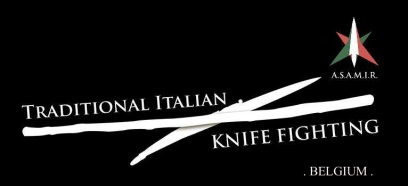 Bonjour chers  Amis,Voici notre 3 ème stage "Corto e Lungo" organisé par le TIKF Belgium , qui sera donné par Maestro Roberto Laura , le 12 avril 2015, fondateur du TIKF Allemagne et reconnu par l' ASAMIR. Il proposera 5h30 de cours où vous découvrirez les techniques issues de la tradition  de l’Italie méridionale ( Pouilles,Sicile…)et contrairement à ce que l’on pourrait croire, la philosophie des mouvements est  basée  sur la nécessité et la capacité de ne pas être touché lors d’un combat. Chaque application peut-être retranscrite afin d’enrichir  chacune de vos disciplines,cet art met l’accent sur le déplacement  l’esquive et les angulations qui s’inspire de La « Verdadera destreza » espagnole .Notamment (sans trop dévoiler le contenu…..),une  de ces techniques vous permet de contrecarrer 90 % des attaques au couteau………,ainsi que bien d’autres choses…….Pour les Senseis ,les  Instructeurs ou Professeurs que j’ai eu le plaisir de rencontrer ,j’espère avoir de nouveau le plaisir de vous retrouver aussi  lors de ce stage.Tarifs : -60 euros pour les pratiquants individuels (comprend une boisson et prêt du matériel).            - Les  Senseis ,les  instructeurs ou professeurs, la gratuité pour ceux-ci s’ils sont  accompagné                 de minimum 2 élèves .           -Pour les groupes de minimum 5 personnes : 50 euros par personne.Veuillez me prévenir avant la fin du mois de Janvier 2015 de votre présence afin de prévoir le matériel adéquat.( via  e-mail).Inscription :25 euros d’accompte demandé  sur le num :BE98 063515677293 avec communication :stage knife/Nom,prénom      pour le 15 février au plus tard                           Nous vous souhaitons une excellente année martiale 2015.                                                                                                                                                    TIKF BelgiumRosario Corvo